2.12.2023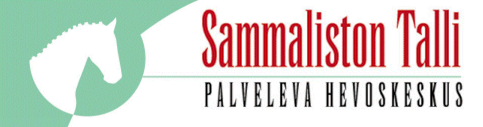 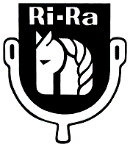 KouluratsastuksenharjoituskilpailutLopputulokset: Luokka 1 klo 10:00 Helppo D:1 1. Bea van der Geer	Tulo		Riihimäen Ratsastuskoulu	      69,474% (2.)2. Netta Espo	Rorty Rookie		Hyvinkään Ratsastajat ry          61,053%3. Jessika Komulainen	ST Caprilli		Kanta-Hämeen Ratsastajat ry  69,212% (3.)4. Meri Lainio	KOD Ravaganzya	Riihimäen Ratsastuskoulu        71,053% (1.)5. Pihla Saloranta	Riinan-Ruusu		Kanta-Hämeen Ratsastajat ry  65,000%6. Julia Toivonen	Tulo		Riihimäen Ratsastuskoulu        67.898%7. Ruut Pihlajamäki	ST Inga		Riihimäen Ratsastuskoulu	      63,947%8. Oona Penttilä	Rorty Rookie		Riihimäen Ratsastajat ry	      64,474%9. Milla Räsänen	Dessmund		Riihimäen Ratsastajat ry           62,105%Luokka 2 klo 11:20 Helppo C:21. Milla Räsänen	Dessmund		Riihimäen Ratsastajat ry              59,545%2. Lila Peltonen	KOD Ravaganzya	Riihimäen Ratsastajat ry              62,045%3. Milla Kallio	Kiahan Lightning	Hyvinkään Urheiluratsastajat ry 65,455%4. Helena Virtanen	Danupys		Riihimäen Ratsastajat ry              68,636% (2.)5. Reetta Isometsä	ST Inga		Riihimäen Ratsastajat ry              61,591%6. Anna-Sofia Haapanen	Reggae		Riihimäen Ratsastuskoulu           60,455%7. Emmi Lamminpää	Nevan Samara	Riihimäen Ratsastajat ry              66,364% (3.)8. Matilda Suuronen	ST Standor		Riihimäen Ratsastuskoulu           58,409%9. Jemina Pyhälä	Eldora		Hämeen Ratsastajat Ry                71,591% (1.)Luokka 3 klo 12:45 Helppo B:01. Jemina Pyhälä	Eldora		Hämeen Ratsastajat Ry          66,400% 2. Emmi Lamminpää	Nevan Samara	Riihimäen Ratsastajat ry        63,600%3. Michaela Mostynova	ST Donna Rosa	Riihimäen Ratsastuskoulu     63,600%4. Alisa Helminen	Tinka's Baby		Riihimäen Ratsastajat ry        66,800% (2.)5. Janna Apell	Taikariite		Unique Sporthorse Team ry  60,200%6. Sirja Kovaniemi	Coruno		Riihimäen Ratsastuskoulu	   57,000%7. Monica Toivonoja	ST Donna Rosa	Riihimäen Ratsastajat ry        65,600%8. Rebekka Mannersalo	Tinka’s Baby		Riihimäen Ratsastajat ry        67,600% (1.)Luokka 4 klo 13:50 Helppo A:1 1. Sanna Tapio	ST Standor		Riihimäen Ratsastajat ry	  62,115%2. Eveliina Huuhtanen	Kittilän Keisari	Unique Sporthorse Team ry 65,769%Pukupalkinnot: Eveliina Huuhtanen/Kittilän Keisari ja Bea van der Geer/Tulo